PEACEBUILDING FUNDANNUAL programme NARRATIVE progress report EXCEPTIONREPORTING PERIOD: 1 january – 31 December 2009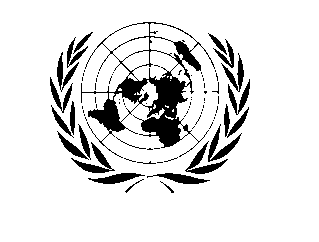 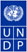 Submitted by:MDTF-Office  Country and PBF Priority AreaBurundiDemocratic Governance Submitted by:MDTF-Office  Country and PBF Priority AreaBurundiDemocratic Governance Programme No: PBF/BDI/A-5MDTF Office Atlas No: 00066645Programme Title: Appui à la Réinsertion sociale des familles déplacées dans les casernes militaires.Participating Organization(s):	UNDPProgramme No: PBF/BDI/A-5MDTF Office Atlas No: 00066645Programme Title: Appui à la Réinsertion sociale des familles déplacées dans les casernes militaires.Participating Organization(s):	UNDPImplementing Partners: Ministère de la Défense Nationale et des Anciens Combattants & Ministère de la Solidarité Nationale. Du Rapatriement, de la Reconstruction Nationale, des Droits de la Personne Humaine et du GenreProgramme Budget (from the Fund):$ 212,447Programme Duration (in months):Start date:   18 Jan 2008End date:      Cloturé en 2008Description of EXCEPTION:Project activities completed in 2008. No Narrative Progress Report for 2009 required